Maker Racer Kit Contents List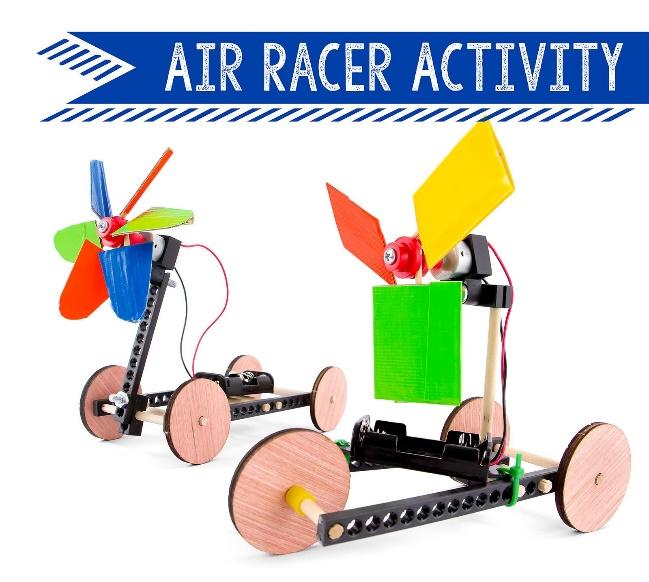 Component:Single Quantity:Dowels3Perpendicular Blocks21" Screws2Hex Nuts2Motor Mount(s)11.5-3V Motor(s)1Connector Strips33in Slide Stop1Zip Ties4Wooden Wheels3Battery Holder(s) (2 AA) 
w/ Switch & Leads1Mini Motor Hub Cover(s)1Mini Motor Hub Base(s)1Hub Screw(s)1Toothpicks10